Allegato 1 – Modulo di Dichiarazione di Interesse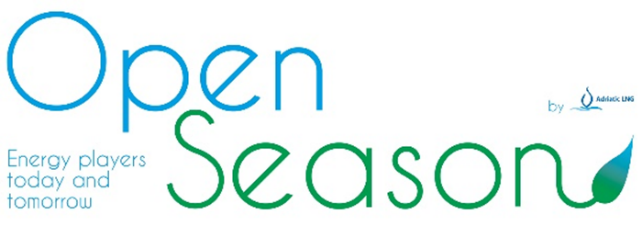 A:Terminale GNL Adriatico S.r.l. (“Gestore”)Via Santa Radegonda, 820121 MilanoItaliac.a. dell’Amministratore Delegatoindirizzo di posta certificata: terminale.gnl.adriatico_mercato@pec.it[Luogo], [data]DICHIARAZIONE DI INTERESSECon riferimento alla Capacità Disponibile offerta con Procedura Annuale di Sottoscrizione di cui al Capitolo II paragrafo 2.4.2 a) del Codice di Rigassificazione verificato dall’Autorità di Regolazione per Energia Reti e Ambiente con Delibera n. 469/2023/R/gas in data 17 ottobre 2023 e al Regolamento applicativo d’Asta - Open Season 2024 (il “Regolamento applicativo d’Asta”) di Terminale GNL Adriatico S.r.l. - che qui si intendono interamente richiamati ed accettati - la Società ………..…….. (l’“Operatore Interessato”) …… con sede in ……………….., Cap. Soc. €  …….……….. Codice Fiscale/Partita  IVA …………….., iscrizione al registro delle imprese di ………………. Nr ……………….. REA ……………………., in persona di …………….., munito degli opportuni poteri nella sua qualità di ………………………., con il presente modulo di dichiarazione di interesse (la “Dichiarazione di Interesse”), manifesta l’interesse a partecipare alla Procedura Annuale di Sottoscrizione - Open Season 2024 e dichiara altresì: di soddisfare tutti i Requisiti per l’Accesso previsti dall’articolo 2.4.4 del Capitolo II del Codice di Rigassificazione;l’espressa e integrale accettazione delle disposizioni di cui al Codice di Rigassificazione e al Regolamento applicativo d’Asta;di non essere assoggettato a procedure concorsuali ovvero non oggetto di azioni di recupero crediti da parte del Gestore;ai sensi e per gli effetti del D.P.R. n. 445/2000, la titolarità dei poteri di rappresentanza da parte dell’Operatore Interessato e a tal fine, assieme alla copia di un documento di identità, si allega adeguata documentazione a supporto.L’Operatore Interessato riconosce e accetta espressamente che tutte le informazioni, indipendentemente dal fatto che siano specificamente identificate come "riservate" o meno, scambiate tra il Gestore e l’Operatore Interessato sia individualmente che collettivamente nel contesto e in qualunque fase o stato della Procedura Annuale di Sottoscrizione, indipendentemente dal formato in cui tali informazioni sono presentate, sia orali, scritte, magnetiche, elettroniche, grafiche o digitali, e relative direttamente o indirettamente alla Procedura Annuale di Sottoscrizione, sia di natura commerciale, tecnica, finanziaria, legale o di qualsiasi altra natura, compresi (ma non solo) tutti i documenti, piani, programmi, tabelle (le “Informazioni Riservate”) e le relative riproduzioni comunicate dal Gestore, rimangono di esclusiva proprietà del Gestore e che la comunicazione delle Informazioni Riservate non può in nessun caso essere interpretata come il conferimento all’Operatore Interessato (ivi incluso ai dipendenti, consulenti o fornitori, agenti e/o altri terzi che agiscano in nome o per conto dell’Operatore Interessato), in modo esplicito o implicito, di alcuna licenza o altro diritto relativo ai diritti di proprietà industriale o intellettuale del Gestore, sia che tali diritti esistano al momento della sottoscrizione della presente Dichiarazione di Interesse sia che sorgano successivamente. L’Operatore Interessato si impegna altresì a:mantenere strettamente riservate le Informazioni Riservate comunicate e ad utilizzarle esclusivamente nell'ambito della Procedura Annuale di Sottoscrizione;astenersi dall’effettuare riproduzioni e dal divulgare o rendere disponibili, in tutto o in parte, le Informazioni Riservate comunicate ad esso nonché a qualsiasi altra terza parte, inclusa qualsiasi società affiliata, salva la facoltà per l’Operatore Interessato di comunicare, in tutto o in parte, le Informazioni Riservate ricevute dal Gestore nei seguenti casi:ai membri del suo personale che devono essere a conoscenza di tali informazioni coinvolti nella Procedura Annuale di Sottoscrizione, a condizione che le Informazioni Riservate comunicate (o le riproduzioni effettuate) siano chiaramente identificate e nella misura in cui tale conoscenza sia limitata alle informazioni strettamente necessarie e alle finalità strettamente necessarie, ovvero l’essere coinvolti nella Procedura Annuale di Sottoscrizione;ai suoi consulenti esterni, a condizione che (i) l’Operatore Interessato informi i suoi consulenti esterni della natura riservata delle Informazioni Riservate, (ii) i consulenti esterni abbiano stipulato un accordo relativo alla riservatezza e all’uso delle Informazioni Riservate in conformità alle disposizioni dell’obbligo di riservatezza di cui alla presente Dichiarazione di Interesse, e (iii) nella misura in cui tale conoscenza sia limitata alle informazioni strettamente necessarie.L'obbligo di riservatezza di cui alla presente Dichiarazione di Interesse non trova applicazione con riferimento a quelle Informazioni Riservate che l'Operatore Interessato sia in grado di dimostrare, in maniera inequivocabile, che sono diventate di dominio pubblico: (i) prima di essere inviate o comunicate dal Gestore, o (ii) dopo la sottoscrizione della presente Dichiarazione di Interesse a condizione che ciò non sia conseguenza di una violazione da parte dell’Operatore Interessato degli impegni assunti ai sensi della presente Dichiarazione di Interesse o, comunque, dell'inadempimento, omissione o negligenza dell'Operatore Interessato. L’Operatore Interessato deve distruggere o restituire al Gestore, su sua richiesta ed entro trenta (30) giorni da tale richiesta, tutti i documenti relativi alle Informazioni Riservate comunicate, nonché tutte le copie o riproduzioni complete o parziali di tali documenti ("Materiale Riservato"), salvo nella misura in cui ciò sia vietato da leggi, regolamenti, ordini di un tribunale di una giurisdizione competente o di un’autorità pubblica. La restituzione e/o la distruzione di qualsiasi Materiale Riservato non esonererà l’Operatore Interessato da alcun obbligo di riservatezza ai sensi della presente Dichiarazione di Interesse. L’Operatore Interessato si impegna a rispettare e a far rispettare ai propri dipendenti, appaltatori,  consulenti, agenti e/o altri terzi che agiscano in loro nome o per loro conto, la Normativa applicabile e tutte le disposizioni di legge, i regolamenti e i provvedimenti amministrativi e giudiziali e similari applicabili relativi alla riservatezza.L’obbligo di riservatezza di cui alla presente Dichiarazione di Interesse rimarrà in vigore per tutta la durata della Procedura Annuale di Sottoscrizione a partire dalla data della sottoscrizione della presente Dichiarazione di Interesse e per un periodo di 18 (diciotto) mesi dalla conclusione della Procedura Annuale di Sottoscrizione a prescindere dalla sottoscrizione di ulteriori impegni di riservatezza stipulati tra l’Operatore Interessato – anche laddove successivamente assuma la qualifica di Richiedente, Utente o altra qualifica ai sensi del Codice di Rigassificazione – e il Gestore. I termini che iniziano con una maiuscola sono definiti nel Codice di Rigassificazione e/o nel Regolamento applicativo d’Asta.L’Operatore Interessato[FIRMA]_____________________Nome:In qualità di: 